Name			:	DR. KUMARASUBRAHMANYA BHAT.A. 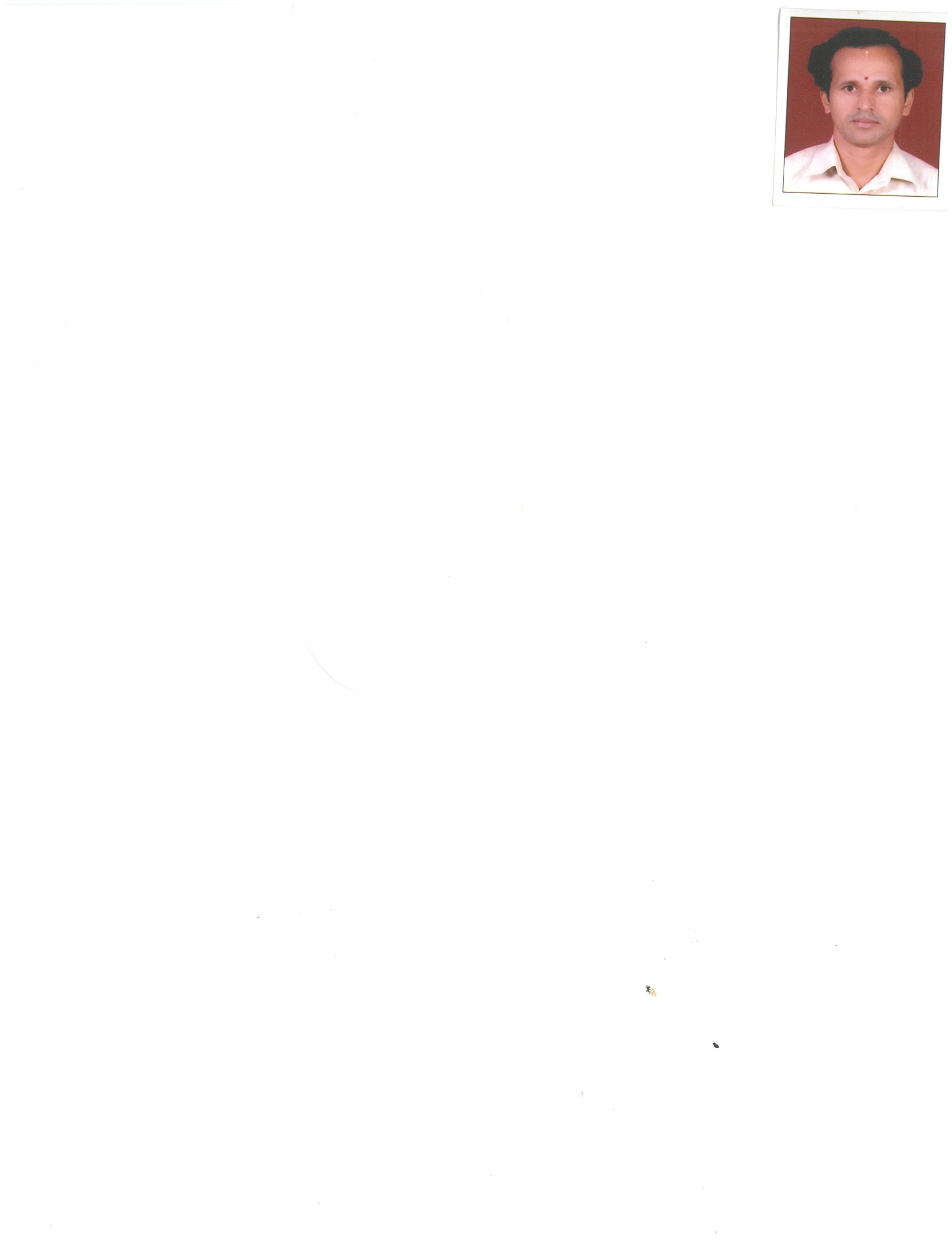 Designation		:	Associate ProfessorDepartment		:	SanskritEmail			:	ksbamai@gmail.comContact No		:	9448869289, 0824-2241534 (R)Publications		:	1. ISBN 978-81-910012-04Ancient Hindu Law and Administration Edited by Dr. MN Joshi in the year 2010. Title of  the paper-Markandeya Purane prachina niyamanushasana Paddathi”2. ISBN 978-81-910012-05“Sanskritam Vishwathomukham” edited by Dr. AV Nagasampige, in the year 2011. Title of the paper “Jyothishshastrasya Vijnanamulatvam”3.  04 Articles in local publications regarding Kalpasutra     Jyothisha, Purana etc. Paper presented in Semester & conference Paper presented inInternational-Paper presented in “World Veda conference” conducted by G.K University, Haridwar  from 20th-22nd Nov 2009Title of the paper- “KrishnaYajurvede Jyothirvijnanam”Participated in international seminar conducted by canara college, Mangalore from m15 Dec to 17 Dec 2011.National –Paper presented in National seminar on Ancient Hindu Law and Administration conducted by Department of Sanskrit, Karnatak University, Dharwad from 2nd to 4th Nov 2009.Paper presented in national seminar on “ Message of Upanishads” conducted by Bharathiya Vidhya Bhavana, Bangalore from 29th June to 4th July 2014Title of the paper- Upanishads of Samaveda.Paper presented in national seminar on “Moral values Depicted in Sanskrit Literature” conducted by PP College, Udupi on 19th to 20th December 2014.Paper presented in national seminar on “ contribution of Sanskrit to the Field of knowledge” held on 24th to 26th August 2011 at Vijaya College, Mulki.State level–Paper presented in state level seminar on “ The Art of Problem solving and Decision Making in Ancient Indian Works” organized by SVS College, Bantwal on 12th to 13th August 2010.Paper presented in state level seminar on “Dialogue on Scientific Basis of Pachangas” conducted by Vivekananda Cololege, Puttur, in the month of August 2014Other information-Participated in professional development programme (PDP) conducted by University of Hydrabad in the month of  November 2010. President of Nadasudha Sangeetha Vidyalaya ( R ) 	Managalore.Conducted  several carnatic classical music concerts and Saint Thyagaraj Aradhana  since 2005Trained many students to appear Junior, Senior, Vidwat Grade Examination (Vocal, Mridangam & Violin) conducted by Govt. of Karnataka.More than 80 students have qualified with distinction in the above  Carnatic classical music Examinations.   